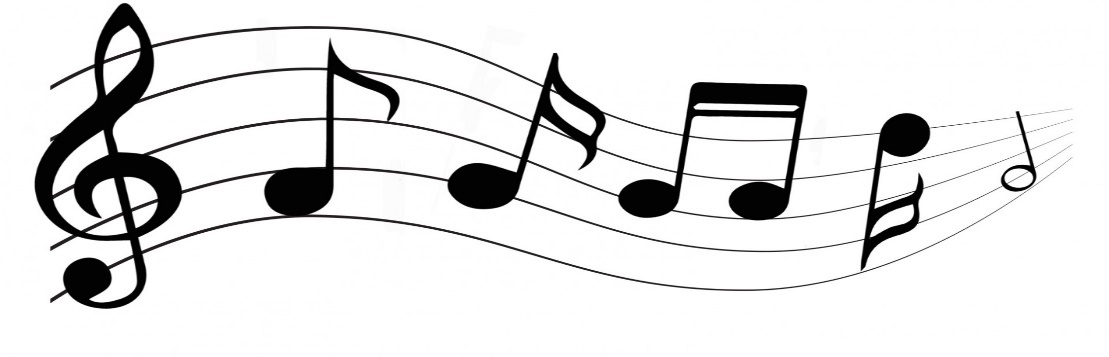 Einladungzu unseren Frühlingskonzertenzusammen mit der 6.Klasse Bivio«Giro d’Europa»Donnerstag, 11.04.und Mittwoch, 17.04.2019um 20.00 Uhrin der reformierten Kirche in Bivio